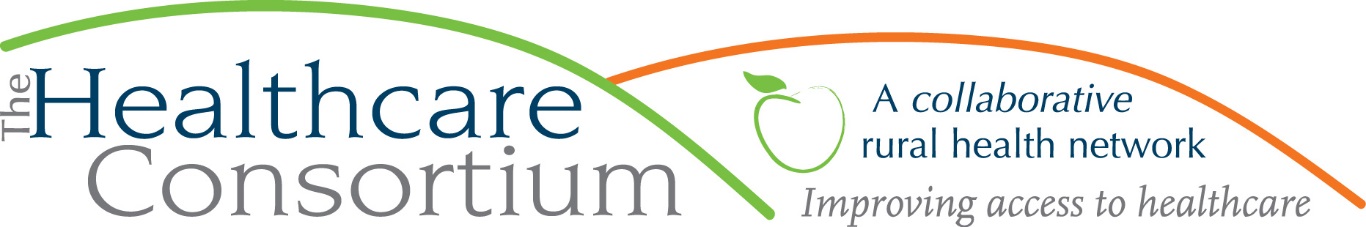 Notes from the Board of Directors Meeting of June 2, 2021Call to Order and Roll CallDue to Covid-19 requirements, this meeting was held virtually on the Zoom web platform. All voting was done contemporaneously using computer audio.The meeting was called to order by President Robin Andrews at 2:31 p.m.The following members were present at the call to order: Art Proper, Bob Gibson, Casey O’Brien, Dorothy Urschel, Jack Mabb, John Thompson, Ken Stall, Linda Tripp, Raina Cashdollar, Robin Andrews, Sarah Sterling, Scott Thomas, Theresa Lux, Tina LeeThe following members were absent at Roll Call: Chelly Hegan, Dan Almasi, Jeff Rovitz, Kevin McDonald, PJ KeelerAlso present were the following:Staff members: Claire Parde, Ashling Kelly Guest Speakers Robert Martiniano and Kristen Stiegler[Chelly Hegan entered the meeting at 2:34 p.m.]Reminder of Duty to DiscloseRobin requested that Board members remember their duty to disclose any interests that might give rise to a conflict whenever the Board acts.Trends in Healthcare WorkforceRobert Martiniano and Kristen Stiegler from the Center for Health Workforce Studies, school of Public Health, University at Albany, SUNY gave a presentation on trends in the healthcare workforce, nationally and statewide. They also addressed regional trends affecting Columbia and Greene Counties. Highlights from the presentation:Both nationally and on the State level, the health care workforce is growing faster than any other employment sector. That trend continues in upstate New York, though not as robustly as on the State level. Nationally, the greatest need is for Home Health Aides (HHAs) and Personal Care Aides (PCAs)HHAs/PCAs are difficult to recruit due to the following factors: a shortage of workers meeting minimum job qualifications; non-competitive salaries; and, non-competitive benefits. Retention is a challenge due to salaries, paperwork and regulatory burdens, and unsatisfactory performance.Hospital employment is the fastest growing health care need in the Capital Region; ambulatory health care is the fastest in the Hudson Valley region. Upstate hospitals face significant recruitment and retention challenges for lab technicians, RNs, and respiratory technicians.Nursing homes and Adult Care Facilities face recruitment and retention challenges for RNs and CNAs due to a variety of reasons including shortages of qualified workers, salaries, and paperwork and regulatory burdens.Rural health workforce issues include a declining and aging population, fewer students going on to higher education, low minimum wage, and lack of workforce data to inform health workforce planning. 	Robert will send Claire some pertinent web links to pass on to the Board. [Scott Thomas left the meeting at 2:59 p.m.]	[Speakers Robert and Kristen left the meeting at 3:23 p.m.Consent AgendaBoard of Directors meeting minutes of April 7, 2021Annual Meeting Minutes of April 7, 2021Committee meeting minutes:Executive Committee Meeting of May 5, 2021Corporate Compliance Committee Meeting of May 5, 2021Budget and Finance Committee Meeting of May 25, 2021Be it RESOLVED, the Board of Directors moves to accept the minutes/actions for the Board of Directors meeting of April 7, 2021 and all Committee meeting minutes.Motion made by Art Proper, seconded by Jack Mabb, and unanimously approved.President’s Report Robin announced that Linda Tripp is retiring and this is her last Board meeting. She thanked Linda for her service and noted that, because Linda serves as both Board Secretary and Governance Committee Chair, those positions will now be open. Robin invited anyone who might be interested in serving in those roles to contact her. Linda expressed her appreciation for both past and current Board members, and stated her conviction that the Consortium will continue to be a force in the community. Linda touched briefly on the duties of the Secretary, which are primarily reviewing Board meeting minutes and signing them for the official record. She also noted that the Secretary is a member of the Executive Committee; the position is a good way to build leadership skills and be of service to the organization.Robin named the new Board members’ committee assignments as follows:Tina Lee – Budget and Finance Raina Cashdollar – GovernanceDan Almasi and Dorothy Urschel – Corporate ComplianceThe group discussed the possibility of resuming in- person meetings. Staff will create and distribute a survey to assess Board members’ opinions on different options, including alternating in-person and remote meetings.Treasurer’s ReportTreasurer Jack Mabb reported that the Consortium’s daily cash balance is at its best in over a year. The Paycheck Protection Program (PPP)  funds have contributed to that. The agency is currently working on preparing the PPP loan forgiveness application. The State is paying and investments are doing well. Executive Director’s ReportA written report from the Executive Director was emailed to Board members prior to the meeting (see attached); there were no questions on its contents. Claire reported to the group that she had received a request from Assemblymember Didi Barrett for a letter in support of proposing a Constitutional amendment for mental health parity. Claire will be writing such a letter, and invited Board members to do so as well. Following the Board meeting, Claire will send an email to the members with information about the amendment. AdjournmentThe business of the Board being concluded, the meeting was adjourned at 3:38 p.mRespectfully Submitted,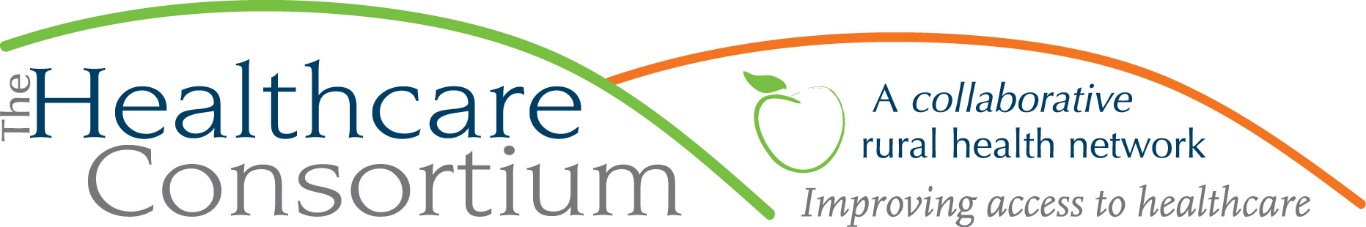 Executive Director’s Report to the Board, June 2, 2021Contract Management Our contract with NYSDOH for the Rural Health Network Development Program (RHNDP) was successfully amended to reflect an overall reduction in the award amount from $190,000 per year to $141,001/year.  I will remind the Board that ten (10) years ago, this contract was for $240,000/year, suggesting that there is a declining commitment from the Legislature to support the RHNDP. We continue to wait for our current year budget and work plan (that is, the one beginning on July 1, 2020 and ending June 30, 2021) for the Tobacco Control contract to be approved.  Because there was significant uncertainty with regard to this contract for an extended period of time, we allowed positions to remain vacant and reduced other-than-personnel expenses.  Given that the budget is not approved, even at this late date, this year’s budget amount will be significantly underspent. Meanwhile, we anticipate that we will be asked to develop the budget and work plan for the next contract year—that is, the one beginning July 1, 2021 and ending June 30, 2022—any minute.  NYSOFA has issued the request for applications for NYConnects for the current contract year—that is, the one beginning April 1, 2021 and ending March 31, 2022.  Happily, there has been no reduction in the overall funding amount. We will be preparing a subcontractor budget for CCOFA to submit shortly.  Personnel ManagementSarah Trafton began her employment with the Healthcare Consortium on May 17th as the Community Engagement Coordinator in the Tobacco-Free Action Program Stephen VanDenburgh has been hired to serve as the full-time Information and Assistance Specialist in NYConnects Program. Steve’s first day of work will be Friday, June 4th Bryan Zimmerman has been hired to serve as the full-time Youth Engagement Coordinator in the Tobacco-Free Action Program. Bryan’s first day of work will be Monday, June 14thHeidi Proper will be completing 3 weeks of an internship requirement associated with the Rural Medicine Summer Experience elective at SUNY Upstate Medical University. Lisa Thomas and I have developed a plan of work for her that starts with “grounding” her in the health status of the community, as gathered from written documents (e.g. community health assessments and health improvement plans), which the goal of exposing the soft, vulnerable underbelly of our rural health (and human) service system.  To that secondary research, we want to add primary research—and a human dimension to that narrative--by providing opportunities for her to speak with both service providers and consumers. There will be quite a bit of reading, but also some project planning and implementation, including structured interviews and, ultimately, reporting.  The first day of Heidi’s internship will be on Monday, June 7th. On May 19th, we had our first in-person staff meeting since March 2020.  Several senior staff coordinated to provide a breakfast, and we focused on getting “reacquainted” with a group icebreaker activity (“two truths and a lie”).  It was a fun time and a good way to get “soften” the transition back to closer contact. COVID ManagementYet again, we have updated our COVID-19 Workplace Health and Safety Plan—this time, to reflect the most recent CDC and State guidance regarding masking for fully vaccinated individuals.  Written guidance was distributed to staff last week, followed, a couple days later, by the updated Plan itself, and everything will be reinforced verbally at our next all-staff meeting.  We have taken the approach that all fully vaccinated staff may be unmasked and not socially distanced while in the Consortium’s office suite; masking is still required in all common areas of the building, including stairwells, hallways, restrooms, the kitchen, and conference room.  Staff will also be required to mask whenever meeting with non-staff (e.g. clients, vendors and other visitors).  Lastly, for the safety of our staff, we will continue to require all visitors to mask. We have both asked all staff to report on their vaccination status and we have also required a copy of the vaccination card from anybody who wants to be unmasked to support that disclosure. Board and Community RelationsRecentOn April 14th, I participated in Congressman Antonio Delgado’s Healthcare Advisory Committee meetingOn April 21st, I participated in a press conference at the Capitol organized by Assemblymember Didi Barrett to promote legislation that proposes to alter the state constitution to create mental health parityOn May 20th, I participated in the semiannual meeting of the NYSHealth Foundation’s Community Advisory Committee meetingOn May 27th, I participated in the third meeting of the Advisory Committee for the Consumer Empowerment Scorecard convened by the NYSHealth FoundationOn May 28th, I attended a meeting with the Home for the Aged to support the application of Lou Pierro et al. for funding to support the EverHome Columbia Pilot Project, which aims to provide care management and in-home technology supports for vulnerable older adults in Columbia CountyOn May 29-30, I attended the Public Health Partnership Conference, which was jointly sponsored by NYSPHA, NYSACHO and NYSARHOn June 5th, I participated in a radio interview on Robin Hood Radio, as part of a series profiling FCH granteesOn June 13th, I attended the Greene County Virtual Open House organized by Upper Hudson Planned Parenthood. This was a great example to me of what these kinds of events can look like, and Chelly was good enough to provide an opportunity for an extensive introduction of the Consortium.  Thank you, Chelly!I have been participating in a small-group, limited-duration effort to develop the Local Services Plan of the Columbia County Community Services BoardI have been convening and facilitating meetings of the Southern Hub Behavioral Health Workgroup, which meets once monthlyUpcomingI’ll be participating in a small-group, limited-duration effort over the next few weeks to update the Columbia County Addiction Response PlanI’ll be participating in a small-group, limited-duration effort to determine the future of the Columbia-Greene Addiction CoalitionI’ll be joining a Fatality Review Board that will review deaths related to Behavioral Health (overdoses, other substance use, completed suicides etc.) with the goal of identifying gaps, challenges and barriers within our system Later this week and next, I have a couple meetings scheduled with our funder-partner-friends at the Foundation for Community Health to discuss (1) FCH’s new strategic framework and (2) our transportation programThe fourth and next-to-last meeting of the Advisory Committee for Consumer Empowerment will be next Thursday, June 10thI will be on vacation from roughly Tuesday, July 6th through Wednesday, July 14th, visiting family in Kansas and NebraskaAn appeal to engage with NYSARHAs the Chair of the Governance Committee of the Board of Directors of the New York State Association for Rural Health (NYSARH), I am currently managing the Association’s annual nomination and election of board members and officers.  If you are an individual member of NYSARH, or the designated representative of an organizational member of NYSARH, I encourage you to consider board service (and if you/your organization are not yet a member of NYSARH, I encourage you to become one!). Upcoming Board and Committee meeting datesNew Board Member Orientation, meeting #1:  Thursday, June 3rd, 2:00 p.m. to 3:30 p.m.New Board Member Orientation, meeting #2:  Monday, June 7th, 11:00 a.m. to 12:30 p.m.Executive Committee: Wednesday, July 7th at 9:00 a.m. Budget and Finance: Tuesday, July 27th, at 3:00 pm Governance: Wednesday, July 28th at 1:00 pm Board of Directors: Wednesday, August 4th at 2:30 pm with guest speaker Kelly Radzik, from CGCC, on the “Millennial Workforce”